     Leadership 101 Course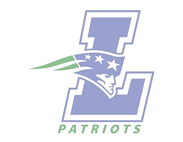 Liberty High SchoolMs. Michelle Munson2019-2020Course SummaryThe purpose of this class is to encourage students to identify and develop individual leadership skills. It will expose students to an overview of leadership theory, styles of leadership, and the role of a leader in a community.  Students will engage in group discussions, group/individual presentations, team building activities, and self-reflection.Course ExpectationsPeople support that which they create. Your success is determined by your commitment in this class. As a result, I expect the following commitments from you:Come to class on time and prepared to participateBE PRESENTPut away cell phone for 90 minutesParticipate in class discussions using appropriate communication skillsRespect the classroom environmentUse class time wisely to complete projects/assignmentsCourse PoliciesParticipationThe work done in class is as vital as what is completed outside of class. If you miss class, you are expected to work with the teacher to make up what you missed. In this class we will look at different aspects of leadership theories. There will be presentations, class discussions, group projects, and written assignments. Each assignment has a point value. In general, the more difficult and time consuming an assignment, the more points the assignment is worth. Students will also receive participation points for individual and group work activities. 70% of overall gradeAssessmentsThroughout the semester, there will be a variety of assessments. Quizzes, tests and presentations fall into this category.30% of overall gradeRequired Materials:  Students will be required to maintain a three-ring (binder) notebook, keep a pen handy, and dress appropriately for days with physical activities.AttendanceYou are responsible for your attendance.  Attendance is required in this class and participation points are awarded each class.  Tardiness and absences will be dealt with based on school and district policy.  I’m warning you now – one of my pet peeves is tardiness. Take that into consideration and be forewarned that I have little tolerance for those who arrive late to my class. 
Late WorkYou are expected to work with the teacher to make up any missing work.  Daily assignments must be turned in on time. If you miss the journal write, you are responsible for finding out what the prompt was for the day.Major assignments are due at the beginning of the period on the assigned due date.Late work is accepted, however, a deduction in points will occur depending on how late the work is and if the absence was excused or not.Overall Grading Scale		94 – 100%	A				77-80%	C+		90-93%	A-				73-76%	C		89-92%	B+				69-72%	C-		85-88%	B				60-68%	D		81-84%	B-				--------------------------------------------------------------------------------------------You and your parents/guardians are to sign and return this form, stating you understand and accept the course outline and grading expectations for Leadership 101.  Please call 837-4830 if you have any questions.Thank you,Michelle MunsonDATE					Student Name (print)									Student Signature									Parent Signature								PURSUE EXCELLENCEACT WITH INTEGRITYTAKE CARE OF EACH OTHER-Participate to the best of your ability-Come prepared and ready to learn-Follow through with assigned tasks-Take risks and embrace that failure is a part of success-Be willing to ask for help-Be accountable for your choices-Have a growth mindset	-Use technology for the purpose of learning-Present yourself honestly-Take pride in your work-Look for strengths in all people-Practice empathy	-Respect personal differences-Embrace and encourage collaboration-Advocate for each other